CANTON GARDEN CENTER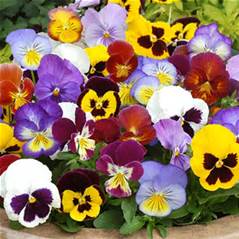 ICE PANSY SALEImagine your planters filled with beautiful color in April.Pansies available at the April 11 meeting. Three mixed color pansies in a 5-inch pot for $5.00.  Ready to plant.  Orders filled on a first ordered first filled basis.  Must be prepaid. Name			Phone #	         # of pots____________      _____________       __________________________      _____________       __________________________      _____________       __________________________      _____________       __________________________      _____________       __________________________      _____________       __________________________      _____________       __________________________      _____________       ______________Return this form with your check payable to Canton Garden Center and mail to:  Pat Smith, 822 Sand Lot Circle, Louisville, Oh 44641For more information call Pat at 330-875-9317.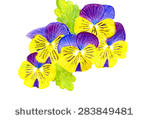 